Topology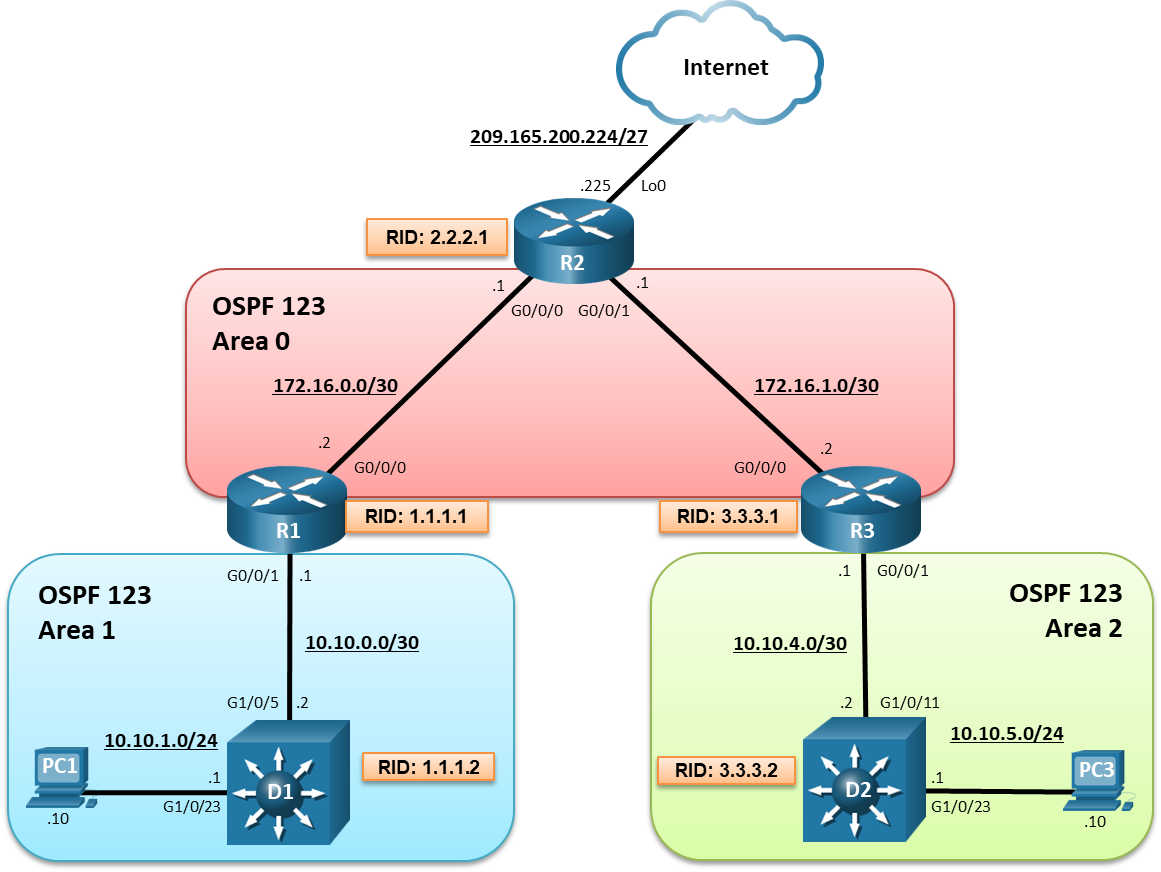 Addressing TableObjectivesPart 1: Build the Network and Configure Basic Device Settings and Interface AddressingPart 2: Configure and Verify Multiarea OSPF for IPv4 on R1, D1, and D2Part 3: Exploring Link State AnnouncementsBackground / ScenarioTo make OSPF more efficient and scalable, OSPF supports hierarchical routing using the areas. An OSPF area is a group of routers that share the same link-state information in their link-state databases (LSDBs). When a large OSPF area is divided into smaller areas, it is called multiarea OSPF. Multi-area OSPF is useful in larger network deployments to reduce processing and memory overhead.In this lab you will configure multiarea OSPF version 2 for IPv4. This lab was specifically designed to use three routers and two Layer 3 switches.Note: This lab is an exercise in developing, deploying, and verifying how multiarea OSPF operates and does not reflect networking best practices.Note: The routers used with this CCNP hands-on lab is a Cisco 4221and the two Layer 3 switches are Catalyst 3560 switches. Other routers and Layer 3 switches and Cisco IOS versions can be used. Depending on the model and Cisco IOS version, the commands available and the output produced might vary from what is shown in the labs. Note: Ensure that the routers and switches have been erased and have no startup configurations. If you are unsure contact your instructor.Required Resources3 Routers (Cisco 4221 with Cisco IOS XE Release 16.9.4 universal image or comparable)2 Switches (Cisco 3650 with Cisco IOS XE Release 16.9.4 universal image or comparable)2 PCs (Windows with terminal emulation program, such as Tera Term)Console cables to configure the Cisco IOS devices via the console portsEthernet cables as shown in the topologyInstructionsBuild the Network and Configure Basic Device Settings and Interface AddressingIn Part 1, you will set up the network topology and configure basic settings and interface addressing on the routers and Layer 3 switches.Cable the network as shown in the topology.Attach the devices as shown in the topology diagram, and cable as necessary.Configure basic settings for the routers and switches.Console into each router and Layer 3 switch, enter global configuration mode, and apply the basic settings and interface addressing using the following startup configurations for each device.Open configuration windowRouter R1hostname R1no ip domain lookupline con 0 logging sync exec-time 0 0 exitbanner motd # This is R1, Implement Multi-Area OSPFv2 Lab #interface g0/0/0 ip add 172.16.0.2 255.255.255.252 no shut exitinterface GigabitEthernet0/0/1 ip address 10.10.0.1 255.255.255.252 no shut exitRouter R2hostname R2no ip domain lookupline con 0logging syncexec-time 0 0exitbanner motd # This is R2, Implement Multi-Area OSPFv2 Lab #interface g0/0/0 ip add 172.16.0.1 255.255.255.252 no shut exitinterface GigabitEthernet0/0/1 ip address 172.16.1.1 255.255.255.252 no shut exitinterface lo0 ip add 209.165.200.225 255.255.255.224 exitRouter R3hostname R3no ip domain lookupline con 0 logging sync exec-time 0 0 exitbanner motd # This is R3, Implement Multi-Area OSPFv2 Lab #interface g0/0/0 ip add 172.16.1.2 255.255.255.252 no shut exitinterface GigabitEthernet0/0/1 ip address 10.10.4.1 255.255.255.252 no shut exitSwitch D1hostname D1no ip domain lookupline con 0exec-timeout 0 0logging synchronousexitbanner motd # This is D1, Implement Multi-Area OSPFv2 Lab #interface g1/0/11 no switchport ip address 10.10.0.2 255.255.255.252 no shut exitinterface g1/0/23 no switchport ip address 10.10.1.1 255.255.255.0 no shut exitSwitch D2hostname D2no ip domain lookupline con 0 logging sync exec-time 0 0 exitbanner motd # This is D2, Implement Multi-Area OSPFv2 Lab #interface g1/0/11 no switchport ip address 10.10.4.2 255.255.255.252 no shut exitinterface g1/0/23 no switchport ip address 10.10.5.1 255.255.255.0 no shut exitSave the running configuration to startup-config.Verify the interface status using the show ip interface brief command.R1# show ip interface brief | include manualGigabitEthernet0/0/0   172.16.0.2      YES manual up                    upGigabitEthernet0/0/1   10.10.0.1       YES manual up                    upR2# show ip interface brief | include manualGigabitEthernet0/0/0   172.16.0.1      YES manual up                    upGigabitEthernet0/0/1   172.16.1.1      YES manual up                    upLoopback0              209.165.200.225 YES manual up                    upR3# show ip interface brief | include manualGigabitEthernet0/0/0   172.16.1.2      YES manual up                    upGigabitEthernet0/0/1   10.10.4.1       YES manual up                    upD1# show ip interface brief | include manualGigabitEthernet1/0/11  10.10.0.2       YES manual up                    upGigabitEthernet1/0/23  10.10.1.1       YES manual up                    upD2# show ip interface brief | include manualGigabitEthernet1/0/11  10.10.4.2       YES manual up                    upGigabitEthernet1/0/23  10.10.5.1       YES manual up                    upVerify direct connectivity between all five devices. R1 is shown as an example.R1# ping 10.10.0.2Type escape sequence to abort.Sending 5, 100-byte ICMP Echos to 10.10.0.2, timeout is 2 seconds:..!!!Success rate is 60 percent (3/5), round-trip min/avg/max = 2/2/2 msR1# ping 172.16.0.1Type escape sequence to abort.Sending 5, 100-byte ICMP Echos to 172.16.0.1, timeout is 2 seconds:.!!!!Success rate is 80 percent (4/5), round-trip min/avg/max = 1/1/1 msAll five devices should be able to reach the other directly connected networks. Troubleshoot if necessary.Close configuration windowConfigure Multiarea OSPFv2In this part, you will implement multiarea OSPF. Multiarea OSPF defines a two-layer area hierarchy using a backbone area interconnecting regular areas. This is useful in larger network deployments to reduce processing and memory overhead.In this topology, OSPF has the following three areas defined:Area 0 – The backbone area. All regular areas should connect to the backbone area.Area 1 and Area 2 – Regular OSPF areas that connect to the backbone area.The routers and switches in the topology are used in the following roles:Internal routers - R2 is an internal router in Area 0, D1 is internal in Area 1, and D2 is internal in Area 2.Backbone routers - R1, R2, and R3 are backbone routers as they all have interfaces in Area 0.Area Border routers (ABRs) – R1 and R3 are ABRs because they connect regular areas (i.e., Area 1 and Area 2) to the backbone Area 0.Autonomous System Boundary router (ASBR) – R2 is an ASBR because it connects to another non-OSPF network.Recall that OSPF can be enabled using the traditional network router configuration command or by using the ip ospf process-id area area-id interface configuration command. Although the interface method is simpler, the OSPF routing configuration commands are applied to individual interfaces and not conveniently found in a central location. Therefore, in this lab, we will implement multiarea OSPF using wildcard masks.You will now configure multiarea OSPF on all five devices starting with D1. You will also configure router IDs, reference bandwidths, and default route propagation.Note: The verification output displayed in the following part assumes that the devices have been configured in the prescribed order. The output will vary if all devices are configured simultaneously.Implement OSPF on D1 using wildcard masks.D1 will advertise its OSPF networks using the network router configuration command and wildcard masks. D1 is an internal router in Area 1. Therefore, both network commands will be configured for Area 1.Layer 3 switches are not enabled to perform routing by default. Therefore, routing must be enabled using the ip routing global configuration command.Open configuration windowD1(config)# ip routingNext, enter the OSPF router configuration mode using process ID 123, assign D1 the router ID 1.1.1.2. You will also set the reference bandwidth to distinguish between Gigabit Ethernet and FastEthernet interfaces. Changing the reference bandwidth to a higher value allows for a differentiation of cost between higher-speed interfaces.D1(config)# router ospf 123D1(config-router)# router-id 1.1.1.2D1(config-router)# auto-cost reference-bandwidth 1000% OSPF: Reference bandwidth is changed.        Please ensure reference bandwidth is consistent across all routers.Note: Setting the reference cost value too high may cause issues with low-bandwidth interfaces.Configure D1 to advertise the FastEthernet 0/5 interface 10.10.0.0/30 network in OSPF Area 1. The wildcard mask can be calculated by deducting the subnet mask (i.e., /30 = 255.255.255.252) from 255.255.255.255, resulting in a wildcard mask of 0.0.0.3. D1(config-router)# network 10.10.0.0 0.0.0.3 area 1Next, configure D1 to advertise its Fa0/23 interface 10.10.1.0/24 network in OSPF Area 1 and return to privileged EXEC mode.D1(config-router)# network 10.10.1.0 0.0.0.255 area 1D1(config-router)# endVerify the OSPF configuration on D1 using the show ip protocols command. D1# show ip protocols*** IP Routing is NSF aware ***Routing Protocol is "ospf 123"  Outgoing update filter list for all interfaces is not set  Incoming update filter list for all interfaces is not set  Router ID 1.1.1.2  Number of areas in this router is 1. 1 normal 0 stub 0 nssa  Maximum path: 4  Routing for Networks:    10.10.0.0 0.0.0.3 area 1    10.10.1.0 0.0.0.255 area 1  Routing Information Sources:    Gateway         Distance      Last Update  Distance: (default is 110)The output confirms the router ID, and the number of areas, and the networks advertised. Notice there are no Routing Information Sources because there are no OSPF neighbors.Verify the OSPF interfaces using the show ip ospf interface brief command. D1# show ip ospf interface briefInterface    PID   Area            IP Address/Mask    Cost  State Nbrs F/CGi1/0/23     123   1               10.10.1.1/24       10    DR  0/0Gi1/0/11     123   1               10.10.0.2/30       10    DR  0/0The output confirms that both G1/0/11 and G1/0/23 interfaces were correctly assigned to Area 1.Finally, verify the OSPF routes in the routing table using the show ip route ospf command. D1# show ip route ospfClose configuration windowNotice that no routes are displayed. This is because D1 does not yet have an OSPF neighbor.Implement OSPF on R1.Next, configure R1. R1 is an ABR with an interface in Area 1 and the other interface in the backbone. Enter the OSPF router configuration mode using process ID 123, assign R1 the router ID 1.1.1.1, and set the reference bandwidth to distinguish between Gigabit Ethernet and FastEthernet interfaces.Open configuration windowR1(config)# router ospf 123R1(config-router)# router-id 1.1.1.1R1(config-router)# auto-cost reference-bandwidth 1000% OSPF: Reference bandwidth is changed.        Please ensure reference bandwidth is consistent across all routers.Configure R1 to advertise the G0/0/0 interface 172.16.0.0/30 network in OSPF Area 0. R1(config-router)# network 172.16.0.0 0.0.0.3 area 0Advertise the G0/0/1 interface 10.10.0.0/30 network in OSPF Area 1 and return to privileged EXEC mode. R1(config-router)# network 10.10.0.0 0.0.0.3 area 1R1(config-router)# end*Jan  4 11:55:32.064: %OSPF-5-ADJCHG: Process 123, Nbr 1.1.1.2 on GigabitEthernet0/0/1 from LOADING to FULL, Loading DoneNotice the informational message stating that a neighbor adjacency has been established with D1 (i.e., 1.1.1.2).Verify the OSPF configuration on R1 using the show ip protocols command. R1# show ip protocols | begin ospfRouting Protocol is "ospf 123"  Outgoing update filter list for all interfaces is not set  Incoming update filter list for all interfaces is not set  Router ID 1.1.1.1  It is an area border router  Number of areas in this router is 2. 2 normal 0 stub 0 nssa  Maximum path: 4  Routing for Networks:    10.10.0.0 0.0.0.3 area 1    172.16.0.0 0.0.0.3 area 0  Routing Information Sources:    Gateway         Distance      Last Update    1.1.1.2              110      00:07:55  Distance: (default is 110)Like the previous output of D1, this output confirms the router ID, and the networks advertised. However, notice that it also explicitly states that R1 is an area border router (ABR), that it is in two areas, and that it has established an adjacency and exchanged routing information with D2 (i.e., 1.1.1.2).Verify that the reference bandwidth has been changed using the show ip ospf  | begin Ref command.R1# show ip ospf | begin Ref Reference bandwidth unit is 1000 mbps    Area BACKBONE(0) (Inactive)        Number of interfaces in this area is 1        Area has no authentication        SPF algorithm last executed 00:14:41.606 ago        SPF algorithm executed 2 times        Area ranges are        Number of LSA 3. Checksum Sum 0x01ABED        Number of opaque link LSA 0. Checksum Sum 0x000000        Number of DCbitless LSA 0        Number of indication LSA 0        Number of DoNotAge LSA 0        Flood list length 0    Area 1        Number of interfaces in this area is 1        Area has no authentication        SPF algorithm last executed 00:15:07.141 ago        SPF algorithm executed 5 times        Area ranges are        Number of LSA 4. Checksum Sum 0x0292B8        Number of opaque link LSA 0. Checksum Sum 0x000000        Number of DCbitless LSA 0        Number of indication LSA 0        Number of DoNotAge LSA 0        Flood list length 0The output confirms that the reference bandwidth has been changed to distinguish GigabitEthernet interfaces. The output also confirms that R1 is in two areas and has two link-state databases (LSDBs).Note: Area 0 is currently inactive because there are no other peers configured yet.Verify the active OSPF interfaces and assigned areas using the show ip ospf interface brief command. R1# show ip ospf interface briefInterface    PID   Area            IP Address/Mask    Cost  State Nbrs F/CGi0/0/0      123   0               172.16.0.2/30      1     DR    0/0Gi0/0/1      123   1               10.10.0.1/30       1     BDR   1/1The output confirms the interfaces, areas, and IP addresses.Verify which OSPF neighbors R1 has established an adjacency with using the show ip ospf neighbor command.R1# show ip ospf neighborNeighbor ID     Pri   State           Dead Time   Address         Interface1.1.1.2           1   FULL/DR         00:00:31    10.10.0.2       GigabitEthernet0/0/1The output confirms that R1 has one neighbor (i.e., 1.1.1.2 = D1), they have a full adjacency established, the IP address of D1 is 10.10.0.2, and R1 can reach D1 using its G0/0/1 interface.Use the show ip ospf neighbor detail command to get additional information about neighbor adjacencies.R1# show ip ospf neighbor detail Neighbor 1.1.1.2, interface address 10.10.0.2, interface-id 38    In the area 1 via interface GigabitEthernet0/0/1    Neighbor priority is 1, State is FULL, 6 state changes    DR is 10.10.0.2 BDR is 10.10.0.1    Options is 0x12 in Hello (E-bit, L-bit)    Options is 0x52 in DBD (E-bit, L-bit, O-bit)    LLS Options is 0x1 (LR)    Dead timer due in 00:00:34    Neighbor is up for 00:19:09    Index 1/1/1, retransmission queue length 0, number of retransmission 0    First 0x0(0)/0x0(0)/0x0(0) Next 0x0(0)/0x0(0)/0x0(0)    Last retransmission scan length is 0, maximum is 0    Last retransmission scan time is 0 msec, maximum is 0 msecAs shown, the output confirms various information about the OSPF neighbor including DR and BDR status.Verify the OSPF routes in the routing table using the show ip route ospf command. R1# show ip route ospf | begin GatewayGateway of last resort is not set      10.0.0.0/8 is variably subnetted, 3 subnets, 3 masksO        10.10.1.0/24 [110/11] via 10.10.0.2, 00:24:43, GigabitEthernet0/0/1The output displays an entry for the D1 LAN. The O designation identifies this as an OSPF internal route. Network routes learned from other OSPF routers in the same area are known as intra-area routes and are identified in the IP routing table with an O.Finally, get detailed information on how R1 learned about the OSPF entry using the show ip route ospf 10.10.1.0 command. R1# show ip route 10.10.1.0Routing entry for 10.10.1.0/24  Known via "ospf 123", distance 110, metric 11, type intra area  Last update from 10.10.0.2 on GigabitEthernet0/0/1, 00:25:25 ago  Routing Descriptor Blocks:  * 10.10.0.2, from 1.1.1.2, 00:25:25 ago, via GigabitEthernet0/0/1      Route metric is 11, traffic share count is 1The output confirms that R1 learned about the intra-area route 10.10.1.0 from 10.10.0.2 with a router ID of 1.1.1.2 in OSPF 123.Close configuration windowImplement OSPF on R2.Next, configure is R2. R2 is an internal backbone router and will become an ASBR.Enter the OSPF router configuration mode using process ID 123, assign R2 the router ID 2.2.2.1, and set the reference bandwidth to distinguish between Gigabit Ethernet and FastEthernet interfaces.Open configuration windowR2(config)# router ospf 123R2(config-router)# router-id 2.2.2.1R2(config-router)# auto-cost reference-bandwidth 1000% OSPF: Reference bandwidth is changed.        Please ensure reference bandwidth is consistent across all routers.Configure R2 to advertise its two interfaces in OSPF Area 0. R2(config-router)# network 172.16.0.0 0.0.0.3 area 0R2(config-router)# network 172.16.1.0 0.0.0.3 area 0*Dec 28 16:22:42.530: %OSPF-5-ADJCHG: Process 123, Nbr 1.1.1.1 on GigabitEthernet0/0/0 from LOADING to FULL, Loading DoneThe output confirms that an adjacency has been established with R1 (i.e., 1.1.1.1).Note: Alternatively, the two network statements could be combined using network 17.16.0.0 0.0.1.3 area 0.Configure R2 to propagate a default route to the internet. In our lab, the internet is represented as a loopback interface.R2(config-router)# default-information originateR2(config-router)# exitR2(config)# ip route 0.0.0.0 0.0.0.0 lo0%Default route without gateway, if not a point-to-point interface, may impact performanceR2(config)# exitVerify the OSPF configuration on R2 using the show ip protocols command. R2# show ip protocols | begin ospfRouting Protocol is "ospf 123"  Outgoing update filter list for all interfaces is not set  Incoming update filter list for all interfaces is not set  Router ID 2.2.2.1   It is an autonomous system boundary router Redistributing External Routes from,  Number of areas in this router is 1. 1 normal 0 stub 0 nssa  Maximum path: 4  Routing for Networks:    172.16.0.0 0.0.0.3 area 0    172.16.1.0 0.0.0.3 area 0  Routing Information Sources:    Gateway         Distance      Last Update    1.1.1.1              110      00:24:29  Distance: (default is 110)Again, this output confirms the router ID chosen, number of areas R2 is in (i.e., 1), networks advertised, and that it has established an adjacency and exchanged routing information with R1 (i.e., 1.1.1.1). R2 does not have an adjacency with D1 because it is in another area.Notice as well, that it explicitly states that R2 is an autonomous system boundary router (ASBR). This is because it is now propagating a default route to all other routers in the OSPF domain.Verify that the reference bandwidth has been changed using the show ip ospf | begin Ref command as shown.R2# show ip ospf | begin Ref Reference bandwidth unit is 1000 mbps    Area BACKBONE(0)        Number of interfaces in this area is 2        Area has no authentication        SPF algorithm last executed 00:02:27.531 ago        SPF algorithm executed 5 times        Area ranges are        Number of LSA 5. Checksum Sum 0x01C25B        Number of opaque link LSA 0. Checksum Sum 0x000000        Number of DCbitless LSA 0        Number of indication LSA 0        Number of DoNotAge LSA 0        Flood list length 0The output confirms that the reference bandwidth has been changed and also confirms that R2 has two interfaces in its link-state database (LSDB).Verify the active OSPF interfaces and assigned areas using the show ip ospf interface brief command. R2# show ip ospf interface briefInterface    PID   Area            IP Address/Mask    Cost  State Nbrs F/CGi0/0/1      123   0               172.16.1.1/30      1     DR    0/0Gi0/0/0      123   0               172.16.0.1/30      1     BDR   1/1The output confirms that the two interfaces are in Area 0, their IP addresses, state, and neighbors.Verify which OSPF neighbors R2 has established an adjacency using the show ip ospf neighbor command. R2# show ip ospf neighborNeighbor ID     Pri   State           Dead Time   Address         Interface1.1.1.1           1   FULL/DR         00:00:36    172.16.0.2      GigabitEthernet0/0/0The output confirms that R2 has one neighbor (i.e., 1.1.1.1 = R1) and they have a full adjacency established.Use the show ip ospf neighbor detail command to get additional information about neighbor adjacencies.R2# show ip ospf neigh detail Neighbor 1.1.1.1, interface address 172.16.0.2, interface-id 5    In the area 0 via interface GigabitEthernet0/0/0    Neighbor priority is 1, State is FULL, 6 state changes    DR is 172.16.0.2 BDR is 172.16.0.1    Options is 0x12 in Hello (E-bit, L-bit)    Options is 0x52 in DBD (E-bit, L-bit, O-bit)    LLS Options is 0x1 (LR)    Dead timer due in 00:00:34    Neighbor is up for 00:27:48    Index 1/1/1, retransmission queue length 0, number of retransmission 0    First 0x0(0)/0x0(0)/0x0(0) Next 0x0(0)/0x0(0)/0x0(0)    Last retransmission scan length is 0, maximum is 0    Last retransmission scan time is 0 msec, maximum is 0 msecAs shown, the output confirms various information about the OSPF neighbor including DR and BDR status.Verify the OSPF routes in the routing table using the show ip route ospf command. R2# show ip route ospf | begin GatewayGateway of last resort is 0.0.0.0 to network 0.0.0.0      10.0.0.0/8 is variably subnetted, 2 subnets, 2 masksO IA     10.10.0.0/30 [110/2] via 172.16.0.2, 00:28:19, GigabitEthernet0/0/0O IA     10.10.1.0/24 [110/12] via 172.16.0.2, 00:28:19, GigabitEthernet0/0/0The output displays that there is now a default gateway and two entries for the OSPF Area 1 networks. Notice how these routes are identified as O IA which means they are routes from another area. Network routes learned from OSPF routers in another area using an ABR are known as interarea routes as opposed to intra-area routes.Verify the static route entry in the routing table. R2# show ip route static | begin GatewayGateway of last resort is 0.0.0.0 to network 0.0.0.0S*    0.0.0.0/0 is directly connected, Loopback0Finally, get detailed information on how R2 learned about the OSPF entry using the show ip route ospf 10.10.1.0 command. R2# show ip route 10.10.1.0Routing entry for 10.10.1.0/24  Known via "ospf 123", distance 110, metric 12, type inter area  Last update from 172.16.0.2 on GigabitEthernet0/0/0, 00:31:08 ago  Routing Descriptor Blocks:  * 172.16.0.2, from 1.1.1.1, 00:31:08 ago, via GigabitEthernet0/0/0      Route metric is 12, traffic share count is 1The output confirms that R2 learned about the interarea route 10.10.1.0 from OSPF 123 and specifically from R1, based on the router ID of 1.1.1.1.Close configuration windowImplement OSPF on R3.Next to configure is R3. Like R1, R3 is an ABR with an interface in Area 0 and one in Area 2.Enter the OSPF router configuration mode using process ID 123, assign R3 the router ID 3.3.3.1, and set the reference bandwidth to distinguish between Gigabit Ethernet and FastEthernet interfaces.Open configuration windowR3(config)# router ospf 123R3(config-router)# router-id 3.3.3.1R3(config-router)# auto-cost reference-bandwidth 1000% OSPF: Reference bandwidth is changed.Note: Please ensure reference bandwidth is consistent across all routers.Configure R3 to advertise its interfaces in OSPF Area 0 and Area 2 accordingly and then return to privileged EXEC mode.R3(config-router)# network 172.16.1.0 0.0.0.3 area 0R3(config-router)# network 10.10.4.0 0.0.0.3 area 2R3(config-router)# endR3#*Jan  5 19:28:25.146: %OSPF-5-ADJCHG: Process 123, Nbr 2.2.2.1 on GigabitEthernet0/0/0 from LOADING to FULL, Loading DoneVerify the OSPF configuration on R3 using the show ip protocols command. R3# show ip protocols | begin ospfRouting Protocol is "ospf 123"  Outgoing update filter list for all interfaces is not set  Incoming update filter list for all interfaces is not set  Router ID 3.3.3.1  It is an area border router  Number of areas in this router is 2. 2 normal 0 stub 0 nssa  Maximum path: 4  Routing for Networks:    10.10.4.0 0.0.0.3 area 2    172.16.1.0 0.0.0.3 area 0  Routing Information Sources:    Gateway         Distance      Last Update    1.1.1.1              110      00:01:43    2.2.2.1              110      00:01:43  Distance: (default is 110)The output confirms the router ID, and that R3 is an ABR, it has interfaces in two areas, the networks it is advertising, and that R3 has R1 (i.e., 1.1.1.1) and R2 (i.e., 2.2.2.1) as sources of routing information.Verify that the reference bandwidth has been changed using the show ip ospf | begin Ref command as shown.R3# show ip ospf | begin Ref Reference bandwidth unit is 1000 mbps    Area BACKBONE(0)        Number of interfaces in this area is 1        Area has no authentication        SPF algorithm last executed 00:10:38.256 ago        SPF algorithm executed 4 times        Area ranges are        Number of LSA 8. Checksum Sum 0x0396BA        Number of opaque link LSA 0. Checksum Sum 0x000000        Number of DCbitless LSA 0        Number of indication LSA 0        Number of DoNotAge LSA 0        Flood list length 0    Area 2        Number of interfaces in this area is 1        Area has no authentication        SPF algorithm last executed 00:10:13.755 ago        SPF algorithm executed 2 times        Area ranges are        Number of LSA 6. Checksum Sum 0x0362CF        Number of opaque link LSA 0. Checksum Sum 0x000000        Number of DCbitless LSA 0        Number of indication LSA 0        Number of DoNotAge LSA 0        Flood list length 0The output confirms that the reference bandwidth has been changed and also confirms that R2 has area information for Area 0 and Area 2.Verify the active OSPF interfaces and assigned areas using the show ip ospf interface brief command. R3# show ip ospf interface briefInterface    PID   Area            IP Address/Mask    Cost  State Nbrs F/CGi0/0/0      123   0               172.16.1.2/30      1     BDR   1/1Gi0/0/1      123   2               10.10.4.1/30       1     DR    0/0The output confirms the interfaces, process ID, areas, IP addresses, cost, state, and neighbors. Verify which OSPF neighbors R2 has established an adjacency with using the show ip ospf neighbor command.R3# show ip ospf neighborNeighbor ID     Pri   State           Dead Time   Address         Interface2.2.2.1           1   FULL/DR         00:00:31    172.16.1.1      GigabitEthernet0/0/0The output confirms that R3 has one neighbor (i.e., 2.2.2.1= R2) and they have a full adjacency established.Use the show ip ospf neighbor detail command to get additional information about neighbor adjacencies.R3# show ip ospf neighbor detail Neighbor 2.2.2.1, interface address 172.16.1.1, interface-id 6    In the area 0 via interface GigabitEthernet0/0/0    Neighbor priority is 1, State is FULL, 6 state changes    DR is 172.16.1.1 BDR is 172.16.1.2    Options is 0x12 in Hello (E-bit, L-bit)    Options is 0x52 in DBD (E-bit, L-bit, O-bit)    LLS Options is 0x1 (LR)    Dead timer due in 00:00:37    Neighbor is up for 00:21:50    Index 1/1/1, retransmission queue length 0, number of retransmission 0    First 0x0(0)/0x0(0)/0x0(0) Next 0x0(0)/0x0(0)/0x0(0)    Last retransmission scan length is 0, maximum is 0    Last retransmission scan time is 0 msec, maximum is 0 msecAs shown, the output confirms various information about the OSPF neighbor including DR and BDR status.Verify the OSPF routes in the routing table using the show ip route ospf command. R3# show ip route ospf | begin GatewayGateway of last resort is 172.16.1.1 to network 0.0.0.0O*E2  0.0.0.0/0 [110/1] via 172.16.1.1, 00:26:08, GigabitEthernet0/0/0      10.0.0.0/8 is variably subnetted, 4 subnets, 3 masksO IA     10.10.0.0/30 [110/3] via 172.16.1.1, 00:26:08, GigabitEthernet0/0/0O IA     10.10.1.0/24 [110/13] via 172.16.1.1, 00:26:08, GigabitEthernet0/0/0      172.16.0.0/16 is variably subnetted, 3 subnets, 2 masksO        172.16.0.0/30 [110/2] via 172.16.1.1, 00:26:08, GigabitEthernet0/0/0The output verifies that R3 has received a default route from R2, two interarea routes (i.e., O IA routes) and one intra-area OSPF route (i.e., O routes). The O*E2 route indicates that this is an external route that did not originate in OSPF. The asterisk identifies this as a candidate default route.Now get detailed information on how R3 learned about the O E2 and O IA routes. R3# show ip route 0.0.0.0Routing entry for 0.0.0.0/0, supernet  Known via "ospf 123", distance 110, metric 1, candidate default path  Tag 123, type extern 2, forward metric 1  Last update from 172.16.1.1 on GigabitEthernet0/0/0, 00:28:41 ago  Routing Descriptor Blocks:  * 172.16.1.1, from 2.2.2.1, 00:28:41 ago, via GigabitEthernet0/0/0      Route metric is 1, traffic share count is 1      Route tag 123R3# show ip route 10.10.1.0Routing entry for 10.10.1.0/24  Known via "ospf 123", distance 110, metric 13, type inter area  Last update from 172.16.1.1 on GigabitEthernet0/0/0, 00:29:10 ago  Routing Descriptor Blocks:  * 172.16.1.1, from 1.1.1.1, 00:29:10 ago, via GigabitEthernet0/0/0      Route metric is 13, traffic share count is 1The output confirms that R3 learned about the default route from R2 (2.2.2.1) and interarea routes from R1 (1.1.1.1) via OSPF.Close configuration windowImplement OSPF on D2.Last to configure is D2. Like D1, D2 is an internal router in Area 2.Layer 3 switches are not enabled to perform routing by default. Therefore, routing must be enabled using the ip routing global configuration command.Open configuration windowD2(config)# ip routingNext, enter the OSPF router configuration mode using process ID 123, assign the D2 the router ID 3.3.3.2, and set the reference bandwidth to distinguish between Gigabit Ethernet and FastEthernet interfaces. D2(config)# router ospf 123D2(config-router)# router-id 3.3.3.2D2(config-router)# auto-cost reference-bandwidth 1000% OSPF: Reference bandwidth is changed.        Please ensure reference bandwidth is consistent across all routers.Configure D2 to advertise its interfaces in OSPF Area 2 and return to privileged EXEC mode. D2(config-router)# network 10.10.4.0 0.0.0.3 area 2D2(config-router)# network 10.10.5.0 0.0.0.255 area 2D2(config-router)# endD2#*Mar  1 01:52:03.888: %OSPF-5-ADJCHG: Process 123, Nbr 3.3.3.1 on GigabitEthernet1/0/11 from LOADING to FULL, Loading DoneVerify the OSPF configuration on D2 using the show ip protocols command. D2# show ip protocolsRouting Protocol is "ospf 123"  Outgoing update filter list for all interfaces is not set  Incoming update filter list for all interfaces is not set  Router ID 3.3.3.2  Number of areas in this router is 1. 1 normal 0 stub 0 nssa  Maximum path: 4  Routing for Networks:    10.10.4.0 0.0.0.3 area 2    10.10.5.0 0.0.0.255 area 2  Routing Information Sources:    Gateway         Distance      Last Update    3.3.3.1              110      00:09:35    2.2.2.1              110      00:04:38  Distance: (default is 110)As expected, we can verify the router ID, number of areas, networks being advertised, and routing sources. It may be surprising that R2 (i.e., 2.2.2.1) is displayed as a routing source. The reason is because it is the source of the default route.Verify that the reference bandwidth has been changed using the show ip ospf | begin Ref command as shown.D2# show ip ospf | begin Ref Reference bandwidth unit is 1000 mbps    Area 2        Number of interfaces in this area is 2        Area has no authentication        SPF algorithm last executed 00:13:01.877 ago        SPF algorithm executed 3 times<output omitted>Verify the active OSPF interfaces and assigned areas using the show ip ospf interface brief command. D2# show ip ospf interface briefInterface    PID   Area            IP Address/Mask    Cost  State Nbrs F/CGi1/0/23       123   2               10.10.5.1/24       10    DR    0/0G11/0/11       123   2               10.10.4.2/30       1     BDR   1/1The output confirms that the two interfaces are in Area 2 and their IP addresses are correct. Verify which OSPF neighbors D2 has established an adjacency with using the show ip ospf neighbor command. D2# show ip ospf neighborNeighbor ID     Pri   State           Dead Time   Address        Interface3.3.3.1           1   FULL/BDR        00:00:33    10.10.4.1      GigabitEthernet1/0/11The output confirms that D2 has one neighbor (i.e., 3.3.3.1= R3) and they have a full adjacency established.Verify the OSPF routes in the routing table using the show ip route ospf | begin Gateway command. D2# show ip route ospf | begin GatewayGateway of last resort is 10.10.4.1 to network 0.0.0.0O*E2  0.0.0.0/0 [110/1] via 10.10.4.1, 00:09:25, Gigabitthernet1/0/11      10.0.0.0/8 is variably subnetted, 6 subnets, 3 masksO IA     10.10.0.0/30 [110/4] via 10.10.4.1, 00:09:00, GigabitEthernet1/0/11O IA     10.10.1.0/24 [110/14] via 10.10.4.1, 00:09:00, GigabitEthernet1/0/11      172.16.0.0/30 is subnetted, 2 subnetsO IA     172.16.0.0 [110/3] via 10.10.4.1, 00:09:00, GigabitEthernet1/0/11O IA     172.16.1.0 [110/2] via 10.10.4.1, 00:09:00, GigabitEthernet1/0/11The output displays four interarea routes (i.e., O IA routes) and the OSPF external route from 2.2.2.1(R2).D2# show ip route 0.0.0.0Routing entry for 0.0.0.0/0, supernet  Known via "ospf 123", distance 110, metric 1, candidate default path  Tag 123, type extern 2, forward metric 2  Last update from 10.10.4.1 on GigabitEthernet1/0/11, 00:18:31 ago  Routing Descriptor Blocks:  * 10.10.4.1, from 2.2.2.1, 00:18:31 ago, via GigabitEthernet1/0/11      Route metric is 1, traffic share count is 1      Route tag 123As we can see, the routing source for the default route is R2 (i.e., 2.2.2.1).Close configuration windowVerify end-to-end connectivity.The multiarea OSPF network is now completely configured. We now need to verify the operation of OSPF.From PC1, verify that it has been assigned the correct IP address as listed in the Addressing Table using the ipconfig Windows command.Open configuration windowC:\Users\Student> ipconfigWindows IP ConfigurationEthernet adapter Ethernet0:   Connection-specific DNS Suffix  . :   Link-local IPv6 Address . . . . . : fe80::7853:120b:ecdf:d718%6   IPv4 Address. . . . . . . . . . . : 10.10.1.10   Subnet Mask . . . . . . . . . . . : 255.255.255.0   Default Gateway . . . . . . . . . : 10.10.1.1Verify end-to-end connectivity by pinging PC3.C:\Users\Student> ping 10.10.5.10Pinging 10.10.5.10 with 32 bytes of data:Pinging 10.10.5.10 with 32 bytes of data:Reply from 10.10.5.10: bytes=32 time=1ms TTL=123Reply from 10.10.5.10: bytes=32 time=1ms TTL=123Reply from 10.10.5.10: bytes=32 time=1ms TTL=123Reply from 10.10.5.10: bytes=32 time=1ms TTL=123Ping statistics for 10.10.5.10:    Packets: Sent = 4, Received = 4, Lost = 0 (0% loss),Approximate round trip times in milli-seconds:    Minimum = 0ms, Maximum = 1ms, Average = 0msVerify the route taken by doing a traceroute to PC3.C:\Users\Student> tracert 10.10.5.10Tracing route to DESKTOP-3FR7RKA [10.10.5.10]over a maximum of 30 hops:  1     1 ms     1 ms     1 ms  10.10.1.1  2    <1 ms    <1 ms    <1 ms  10.10.0.1  3     1 ms    <1 ms    <1 ms  172.16.0.1  4     1 ms     1 ms    <1 ms  172.16.1.2  5     1 ms     2 ms     2 ms  10.10.4.2  6     1 ms    <1 ms    <1 ms  DESKTOP-3RF7RKA [10.10.5.10]Trace complete.This confirms end-to-end connectivity.Close configuration windowExploring Link State AnnouncementsIn this part, you will verify that the network has converged and explore how link-state advertisements (LSAs) are used as the building blocks for the OSPF link-state database (LSDB). OSPF routers create LSAs for every directly connected OSPF-enabled interface. It then sends those LSAs to OSPF peers to form adjacencies. Individually, LSAs are database records providing specific OSPF network details. Combined, they describe the entire topology of an OSPF area.OSPF routers uses six LSA types for IPv4 routing:Type 1, router LSA – All OSPF-enabled routers create and send type 1 LSAs. The LSAs are immediately propagated within the area. An ABR does not forward the LSA outside the area.Type 2, network LSA - Only a DR generates and advertises a type 2 LSA. The type 2 network LSA lists each of the attached routers that make up the transit network, including the DR itself, and the subnet mask that is used on the link. The DR floods the LSA to all OSPF routers (i.e., 224.0.0.5) on the multiaccess network. The content of the displayed type 2 LSA describes the network segment listing the DR address, the attached routers, and the used subnet mask. This information is used by each router participating in OSPF to build the exact picture of the described multiaccess segment, which cannot be fully described with just type 1 LSAs.Type 3, summary LSA - ABRs do not forward type 1 or type 2 LSAs into other areas. ABRs flood type 3 LSAs to propagate network information to other areas. Type 3 summary LSAs describe networks that are in an area to the rest of the areas in the OSPF autonomous system. Type 4, ASBR summary LSA – When there is an ASBR in the OSPF domain, it advertises itself using a special type 1 LSA. When an ABR receives this type 1 LSA, it builds a type 4 LSA to advertise the existence of the ASBR and floods it to other areas. Subsequent ABRs regenerate a type 4 LSA and flood it into their areas.Type 5, AS external LSA – ASBRs generate a type 5 external LSAs to advertise external OSPF routes to the OSPF domain. Type 5 LSAs are originated by the ASBR and are flooded to the entire autonomous system.Type 7, NSSA external LSA – This is a special LSA generated by a not-so-stubby (NSSA) ASBR to advertise external OSPF networks to an OSPF domain. The ABR converts the type 7 LSA to a type 5 LSA and propagates it to other areas. An NSSA network is a special-case area type used to reduce the amount of flooding, the LSDB size, and the routing table size in routers within the area. Note: Other LSAs also exist but are out of scope of this lab.The focus of this section will be on LSA types 1, 2, and 3 which are used to identify intra-area and interarea routes.Verifying OSPF and Exploring LSAs on D1.D1 is an internal router and generates type 1 LSAs.  It is also the DR on the link connecting to R1 and therefore generates type 2 LSAs.On D1, display the list of neighbors using the show ip ospf neighbors command.Open configuration windowD1# show ip ospf neighborNeighbor ID     Pri   State           Dead Time   Address        Interface1.1.1.1           1   FULL/BDR        00:00:32    10.10.0.1      GigabitEthernet1/0/11The output confirms that R1 (i.e., 1.1.1.1) is a neighbor and is the BDR on the link. Therefore, D1 must be the DR.Verify the OSPF routing table using the show ip router ospf | begin Gateway command.D1# show ip route ospf | begin GatewayGateway of last resort is 10.10.0.1 to network 0.0.0.0O*E2  0.0.0.0/0 [110/1] via 10.10.0.1, 01:15:48, GigabitEthernet1/0/11      10.0.0.0/8 is variably subnetted, 6 subnets, 3 masksO IA     10.10.4.0/30 [110/4] via 10.10.0.1, 00:52:50, GigabitEthernet1/0/11O IA     10.10.5.0/24 [110/14] via 10.10.0.1, 00:24:49, GigabitEthernet1/0/11      172.16.0.0/30 is subnetted, 2 subnetsO IA     172.16.0.0 [110/2] via 10.10.0.1, 02:05:06, GigabitEthernet1/0/11O IA     172.16.1.0 [110/3] via 10.10.0.1, 01:18:11, GigabitEthernet1/0/11The routing table lists the four interarea networks and one external OSPF network.D1 learned about these networks from LSAs. A router maintains a LSDB for each area it has interfaces in. Because D1 is an internal OSPF router, it will only have entries for Area 1. To display the contents of the LSDB of D1, use the show ip ospf database command. D1# show ip ospf database            OSPF Router with ID (1.1.1.2) (Process ID 123)                Router Link States (Area 1)Link ID         ADV Router      Age         Seq#       Checksum Link count1.1.1.1         1.1.1.1         1806        0x80000005 0x00DC15 11.1.1.2         1.1.1.2         167         0x80000005 0x001AA6 2                Net Link States (Area 1)Link ID         ADV Router      Age         Seq#       Checksum10.10.0.2       1.1.1.2         167         0x80000003 0x00B462                Summary Net Link States (Area 1)Link ID         ADV Router      Age         Seq#       Checksum10.10.4.0       1.1.1.1         1806        0x80000002 0x00A86E10.10.5.0       1.1.1.1         1807        0x80000002 0x0014F4172.16.0.0      1.1.1.1         1807        0x80000002 0x00DBA1172.16.1.0      1.1.1.1         1807        0x80000002 0x00DAA0                Summary ASB Link States (Area 1)Link ID         ADV Router      Age         Seq#       Checksum2.2.2.1         1.1.1.1         1807        0x80000002 0x00131C                Type-5 AS External Link StatesLink ID         ADV Router      Age         Seq#       Checksum Tag0.0.0.0         2.2.2.1         1939        0x80000002 0x009F90 123Notice how the command output is divided into the following five sections: Router Link States – These are the type 1 LSAs received by D1 and they identify the routers (i.e., 1.1.1.1 = R1, 1.1.1.2 = D1) in Area 1 that sent them, and the number of links that the routers have in the area. Therefore, R1 only has one interface in Area 1 and D1 has 2 interfaces in Area 1.Net Link States – These are the type 2 LSAs generated by the DR. In our example, the DR is 1.1.1.2 (i.e., D1) on the link 10.10.0.2.Summary Net Link States – These are the type 3 LSAs describing remote networks (i.e., our O IA networks or interarea routes) and the router that advertised them to D1.Summary ASB Link States – This is a type 4 LSA sent by the ABR (i.e., 1.1.1.1 = R1) advertising that there is an ASBR in the network (i.e., 2.2.2.1).Type-5 AS External Link States – This is a type 5 LSA advertising a default route (i.e., 0.0.0.0) and the router that is advertising it (i.e., 2.2.2.1).Additional information about the Router Link States type 1 LSA can be gathered using the show ip ospf database router command.D1# show ip ospf database router            OSPF Router with ID (1.1.1.2) (Process ID 123)                Router Link States (Area 1)  Routing Bit Set on this LSA in topology Base with MTID 0  LS age: 843  Options: (No TOS-capability, DC)  LS Type: Router Links  Link State ID: 1.1.1.1  Advertising Router: 1.1.1.1  LS Seq Number: 80000007  Checksum: 0xD817  Length: 36  Area Border Router  Number of Links: 1    Link connected to: a Transit Network     (Link ID) Designated Router address: 10.10.0.2     (Link Data) Router Interface address: 10.10.0.1      Number of TOS metrics: 0       TOS 0 Metrics: 1  LS age: 1196  Options: (No TOS-capability, DC)  LS Type: Router Links  Link State ID: 1.1.1.2  Advertising Router: 1.1.1.2  LS Seq Number: 80000006  Checksum: 0x18A7  Length: 48  Number of Links: 2Link connected to: a Transit Network     (Link ID) Designated Router address: 10.10.0.2     (Link Data) Router Interface address: 10.10.0.2      Number of MTID metrics: 0       TOS 0 Metrics: 1    Link connected to: a Stub Network     (Link ID) Network/subnet number: 10.10.1.0     (Link Data) Network Mask: 255.255.255.0      Number of MTID metrics: 0       TOS 0 Metrics: 10The output provides more information about the type 1 LSAs. The first router link (i.e., type 1) LSA is from R1 (i.e., 1.1.1.1). It is an ABR with only 1 link in Area 1 which is the transit network connecting to D1. The second router link portion identifies the transit network connecting to R1 and the stub network of D1 (i.e., 10.10.1.0/24).An OSPF link can be connected to a stub, to another router (point-to-point), or to a transit network. The transit network usually describes an Ethernet segment which can include two or more routers. If the link is connected to a transit network, the LSA also includes the IP address of the DR.To learn more about type 2 network LSAs, use show ip ospf database network command.D1# show ip ospf database network            OSPF Router with ID (1.1.1.2) (Process ID 123)                Net Link States (Area 1)  LS age: 845  Options: (No TOS-capability, DC)  LS Type: Network Links  Link State ID: 10.10.0.2 (address of Designated Router)  Advertising Router: 1.1.1.2  LS Seq Number: 80000005  Checksum: 0xB064  Length: 32  Network Mask: /30        Attached Router: 1.1.1.2        Attached Router: 1.1.1.1The content of the type 2 LSA describes the network segment listing the DR address, the attached routers, and subnet mask using CIDR notation. This information is used by each router in the area to build the exact picture of the described multiaccess segment, which cannot be fully described with just type 1 LSAs.To learn more about type 3 summary LSAs, use show ip ospf database summary command. D1# show ip ospf database summary            OSPF Router with ID (1.1.1.2) (Process ID 123)                Summary Net Link States (Area 1)  LS age: 987  Options: (No TOS-capability, DC, Upward)  LS Type: Summary Links(Network)  Link State ID: 10.10.4.0 (summary Network Number)  Advertising Router: 1.1.1.1  LS Seq Number: 80000005  Checksum: 0xA271  Length: 28  Network Mask: /30        MTID: 0         Metric: 3  LS age: 987  Options: (No TOS-capability, DC, Upward)  LS Type: Summary Links(Network)  Link State ID: 10.10.5.0 (summary Network Number)  Advertising Router: 1.1.1.1  LS Seq Number: 80000005  Checksum: 0xEF7  Length: 28  Network Mask: /24        MTID: 0         Metric: 13  LS age: 988  Options: (No TOS-capability, DC, Upward)  LS Type: Summary Links(Network)  Link State ID: 172.16.0.0 (summary Network Number)  Advertising Router: 1.1.1.1  LS Seq Number: 80000005  Checksum: 0xD5A4  Length: 28  Network Mask: /30        MTID: 0         Metric: 1  LS age: 989  Options: (No TOS-capability, DC, Upward)  LS Type: Summary Links(Network)  Link State ID: 172.16.1.0 (summary Network Number)  Advertising Router: 1.1.1.1  LS Seq Number: 80000005  Checksum: 0xD4A3  Length: 28  Network Mask: /30        MTID: 0         Metric: 2The output lists four type 3 LSAs.  The LSAs identify the interarea networks, which ABR advertised, and the network mask using CIDR notation.To learn more about type 4 summary LSAs, use show ip ospf database asbr-summary command.D1# show ip ospf database asbr-summary            OSPF Router with ID (1.1.1.2) (Process ID 123)                Summary ASB Link States (Area 1)  LS age: 591  Options: (No TOS-capability, DC, Upward)  LS Type: Summary Links(AS Boundary Router)  Link State ID: 2.2.2.1 (AS Boundary Router address)  Advertising Router: 1.1.1.1  LS Seq Number: 80000006  Checksum: 0xB20  Length: 28  Network Mask: /0        MTID: 0         Metric: 1The output lists one type 4 LSA advertised by R1 identifying 2.2.2.1 as an ASBR.Finally, to learn more about type 5 AS external link LSAs, use show ip ospf database external command. D1# show ip ospf database external            OSPF Router with ID (1.1.1.2) (Process ID 123)                Type-5 AS External Link States  LS age: 1024  Options: (No TOS-capability, DC, Upward)  LS Type: AS External Link  Link State ID: 0.0.0.0 (External Network Number )  Advertising Router: 2.2.2.1  LS Seq Number: 80000006  Checksum: 0x9794  Length: 36  Network Mask: /0        Metric Type: 2 (Larger than any link state path)        TOS: 0        Metric: 1        Forward Address: 0.0.0.0        External Route Tag: 123The output lists one type 5 LSA identifying that 0.0.0.0/0 is available from 2.2.2.1 (i.e., R2).Open configuration windowVerifying OSPF and exploring LSAs on an ABR R1.R1 is an ABR with interfaces in Area 1 and Area 0. Therefore, R1 will have two LSDBs.Display the LSDB on R1.Open configuration windowR1# show ip ospf database            OSPF Router with ID (1.1.1.1) (Process ID 123)                Router Link States (Area 0)Link ID         ADV Router      Age         Seq#       Checksum Link count1.1.1.1         1.1.1.1         1250        0x80000009 0x001E87 12.2.2.1         2.2.2.1         1284        0x8000000C 0x00A06E 23.3.3.1         3.3.3.1         1220        0x80000008 0x00BDDA 1                Net Link States (Area 0)Link ID         ADV Router      Age         Seq#       Checksum172.16.0.2      1.1.1.1         1284        0x80000006 0x002A3E172.16.1.1      2.2.2.1         1284        0x80000006 0x0067F9                Summary Net Link States (Area 0)Link ID         ADV Router      Age         Seq#       Checksum10.10.0.0       1.1.1.1         1250        0x80000008 0x00B46210.10.1.0       1.1.1.1         1250        0x80000006 0x0024E610.10.4.0       3.3.3.1         1220        0x80000008 0x0058B410.10.5.0       3.3.3.1         1220        0x80000006 0x00C739                Router Link States (Area 1)Link ID         ADV Router      Age         Seq#       Checksum Link count1.1.1.1         1.1.1.1         1250        0x80000009 0x00D419 11.1.1.2         1.1.1.2         1632        0x80000008 0x0014A9 2                Net Link States (Area 1)Link ID         ADV Router      Age         Seq#       Checksum10.10.0.2       1.1.1.2         1632        0x80000006 0x00AE65                Summary Net Link States (Area 1)Link ID         ADV Router      Age         Seq#       Checksum10.10.4.0       1.1.1.1         1250        0x80000006 0x00A07210.10.5.0       1.1.1.1         1250        0x80000006 0x000CF8172.16.0.0      1.1.1.1         1250        0x80000006 0x00D3A5172.16.1.0      1.1.1.1         1250        0x80000006 0x00D2A4                Summary ASB Link States (Area 1)Link ID         ADV Router      Age         Seq#       Checksum2.2.2.1         1.1.1.1         1250        0x80000006 0x000B20                Type-5 AS External Link StatesLink ID         ADV Router      Age         Seq#       Checksum Tag0.0.0.0         2.2.2.1         1284        0x80000006 0x009794 123The output displays the type 1, 2, and 3 LSAs in Area 0, and then lists the type 1, 2, 3, and 4 LSAs in Area 1. The last section displays the type 5 LSAs.To learn more about each LSA type, use the following commands:show ip ospf database routershow ip ospf database networkshow ip ospf database summaryshow ip ospf database asbr-summaryshow ip ospf database externalClose configuration windowVerifying OSPF and exploring LSAs on the ASBR R2.R2 is an ASBR with interfaces in Area 0 and an external non-OSPF network. Display the LSDB on R2.Open configuration windowR2# show ip ospf database            OSPF Router with ID (2.2.2.1) (Process ID 123)                Router Link States (Area 0)Link ID         ADV Router      Age         Seq#       Checksum Link count1.1.1.1         1.1.1.1         1790        0x80000009 0x001E87 12.2.2.1         2.2.2.1         1822        0x8000000C 0x00A06E 23.3.3.1         3.3.3.1         1759        0x80000008 0x00BDDA 1                Net Link States (Area 0)Link ID         ADV Router      Age         Seq#       Checksum172.16.0.2      1.1.1.1         1822        0x80000006 0x002A3E172.16.1.1      2.2.2.1         1822        0x80000006 0x0067F9                Summary Net Link States (Area 0)Link ID         ADV Router      Age         Seq#       Checksum10.10.0.0       1.1.1.1         1790        0x80000008 0x00B46210.10.1.0       1.1.1.1         1790        0x80000006 0x0024E610.10.4.0       3.3.3.1         1759        0x80000008 0x0058B410.10.5.0       3.3.3.1         1759        0x80000006 0x00C739                Type-5 AS External Link StatesLink ID         ADV Router      Age         Seq#       Checksum Tag0.0.0.0         2.2.2.1         1822        0x80000006 0x009794 123The output displays the type 1, 2, 3 and 5 LSAs in Area 0. Notice that there is no type 4 LSA because R2 is the ASBR and only an ABR can generate an LSA4.Close configuration windowRouter Interface Summary TableNote: To find out how the router is configured, look at the interfaces to identify the type of router and how many interfaces the router has. There is no way to effectively list all the combinations of configurations for each router class. This table includes identifiers for the possible combinations of Ethernet and Serial interfaces in the device. The table does not include any other type of interface, even though a specific router may contain one. An example of this might be an ISDN BRI interface. The string in parenthesis is the legal abbreviation that can be used in Cisco IOS commands to represent the interface.End of documentDeviceInterfaceIPv4 AddressR1G0/0/0172.16.0.2/30R1G0/0/110.10.0.1/30R2Lo0209.165.200.225/27R2G0/0/0172.16.0.1/30R2G0/0/1172.16.1.1/30R3G0/0/0172.16.1.2/30R3G0/0/110.10.4.1/30D1G1/0/1110.10.0.2/30D1G1/0/2310.10.1.1/24D2G1/0/1110.10.4.2/30D2G1/0/2310.10.5.1/24PC1NIC10.10.1.10/24PC2NIC10.10.5.10/24Router ModelEthernet Interface #1Ethernet Interface #2Serial Interface #1Serial Interface #21800Fast Ethernet 0/0 (F0/0)Fast Ethernet 0/1 (F0/1)Serial 0/0/0 (S0/0/0)Serial 0/0/1 (S0/0/1)1900Gigabit Ethernet 0/0 (G0/0)Gigabit Ethernet 0/1 (G0/1)Serial 0/0/0 (S0/0/0)Serial 0/0/1 (S0/0/1)2801Fast Ethernet 0/0 (F0/0)Fast Ethernet 0/1 (F0/1)Serial 0/1/0 (S0/1/0)Serial 0/1/1 (S0/1/1)2811Fast Ethernet 0/0 (F0/0)Fast Ethernet 0/1 (F0/1)Serial 0/0/0 (S0/0/0)Serial 0/0/1 (S0/0/1)2900Gigabit Ethernet 0/0 (G0/0)Gigabit Ethernet 0/1 (G0/1)Serial 0/0/0 (S0/0/0)Serial 0/0/1 (S0/0/1)4221Gigabit Ethernet 0/0/0 (G0/0/0)Gigabit Ethernet 0/0/1 (G0/0/1)Serial 0/1/0 (S0/1/0)Serial 0/1/1 (S0/1/1)4300Gigabit Ethernet 0/0/0 (G0/0/0)Gigabit Ethernet 0/0/1 (G0/0/1)Serial 0/1/0 (S0/1/0)Serial 0/1/1 (S0/1/1)